教務處公告中壢高中考場試前說明【1 月 21 日開放試場當天】 一、 試場開放時間：1 月 21 日，下午 2 點至 4 點。
(考生與家長均不得進入試場，僅能於試場外查看座位安排，並佩帶口罩) 二、 各校依防疫動線量測體溫(校門口)，依動線查看考場位置(教學大樓/中正樓)，不可進入「試場」。 三、考生休息區：自強館(體育館)，開放佈置時間 1 月 21 日下午 1 點 30 分至 4 點。 【1 月 22 日至 23 日學測日】 一、 考場開放時間：考場(中大壢中)於上午 7:30 開放進入。 
(一) 考生進入考場時，需出示以下3樣物品：(1)入場識別證、(2)應試有效證件正本（國民身
     分證、 有照片健保卡、駕駛執照、護照或居留證等）、(3) 全程佩戴口罩。 
(二) 未攜帶入場識別證之考生，須攜帶「應試有效證件正本」（國民身分證、有照片健保卡、
     駕駛執照、護照或居留證等），至各考場指定地點由試務人員協助確認身分，並補發入場
     識別證。 
(三) 進入考場時，需進行體溫量測及手部消毒後，始得進入考場。 
     1.考生經測量體溫超過 37.5 度者，請至【護理師復測區】實施復測，經確認 38 度發燒
       者，由試務中心派員帶該生至備用試場，全程需佩戴口罩，不得擅自離開，離開須由本
       校「考場服務員」陪同(含上廁所)，如有不適請立即告知考場服務員，並由該高中服務
       人員通知家長。 
     2.若離校再入校者，必須重新量測體溫及手部消毒。 
(四) 各單位考生服務隊人員進入考場： 
     1.各單位服務人員入校請出示入場識別證(黃色)，始得進入。
     2.「汽機車」進入校園必須出示本校(中大壢中考場)核發之「停車證(粉紅色)」。 
     3.進入時由校門辨識人員實施體溫量測工作，體溫正常者，請將車輛停放至本校【溜冰場
       停車場】，體溫異常者請勿進入校園。
     ※未出示相關證件者不予放行(認證不認人)。 
     4. 其餘車輛請停至本校中央西路上【中大壢中停車場】，離開考場時，以「入場識別證」
        於警衛室進行消磁。 
(五) 用餐注意事項： 
     1.各試場用餐時間為 11:10~12:00，考生於試場用餐時，可至試場後方領取用餐隔板，用
       餐期間 不得交談。(各休息區不得用餐，請注意！) 
     2.各高中可在試場(本校教學大樓一樓/中正樓地下室)發放午餐。 
     3.用餐完畢後請將用餐隔板放回至試場後方，廚餘及垃圾拿至試場一樓【垃圾回收區】進
       行分類(請務必於該段時間內用餐完畢)。 
     4. 12:00 本校將進行試場桌椅酒精擦拭消毒，試場內不得留考生，12:40 開放考生進場。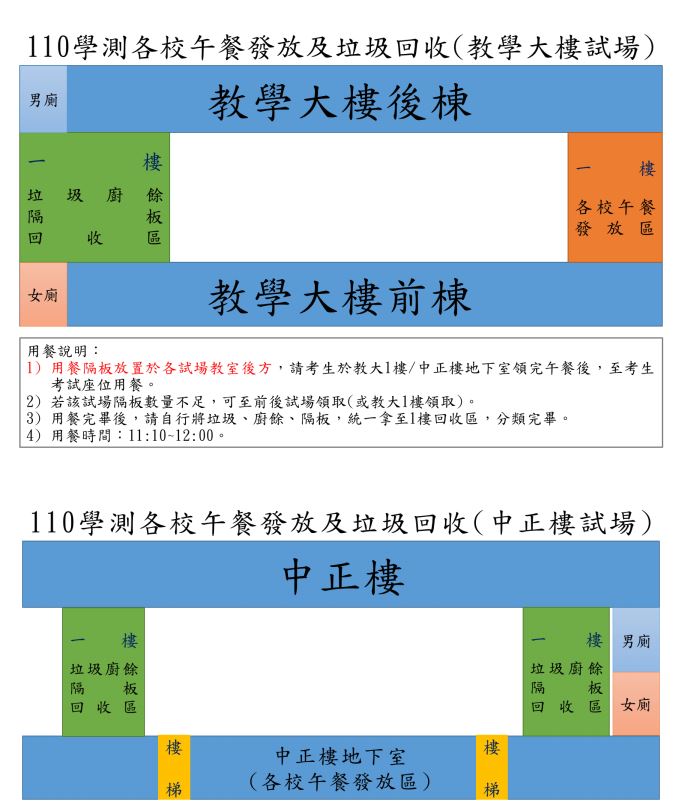 